SZAFA METALOWA DWUDRZWIOWA  AKTOWA Kolor: RAL 7035Zamawiający dopuszcza tolerancję  +- 5 %  Szafa przeznaczona do wygodnego i bezpiecznego przechowywania dokumentów. Standardowo wyposażona w cztery półki z płynną regulacją wysokości zawieszenia. Korpus i drzwi wykonane z blachy stalowej o grubości 0,8mm, nadającej odpowiednią sztywność oraz zabezpieczonej przed korozją.Półki wewnętrzne wykonane z blachy o grubości 0,8 mm o maksymalnym obciążeniu 50kgWyposażone w zamek z uchwytem EuroLocks Drzwi szafy blokowane w 3 punktachZawiasy wewnętrzneKąt otwarcia drzwi 120oGwarancja 24 miesiące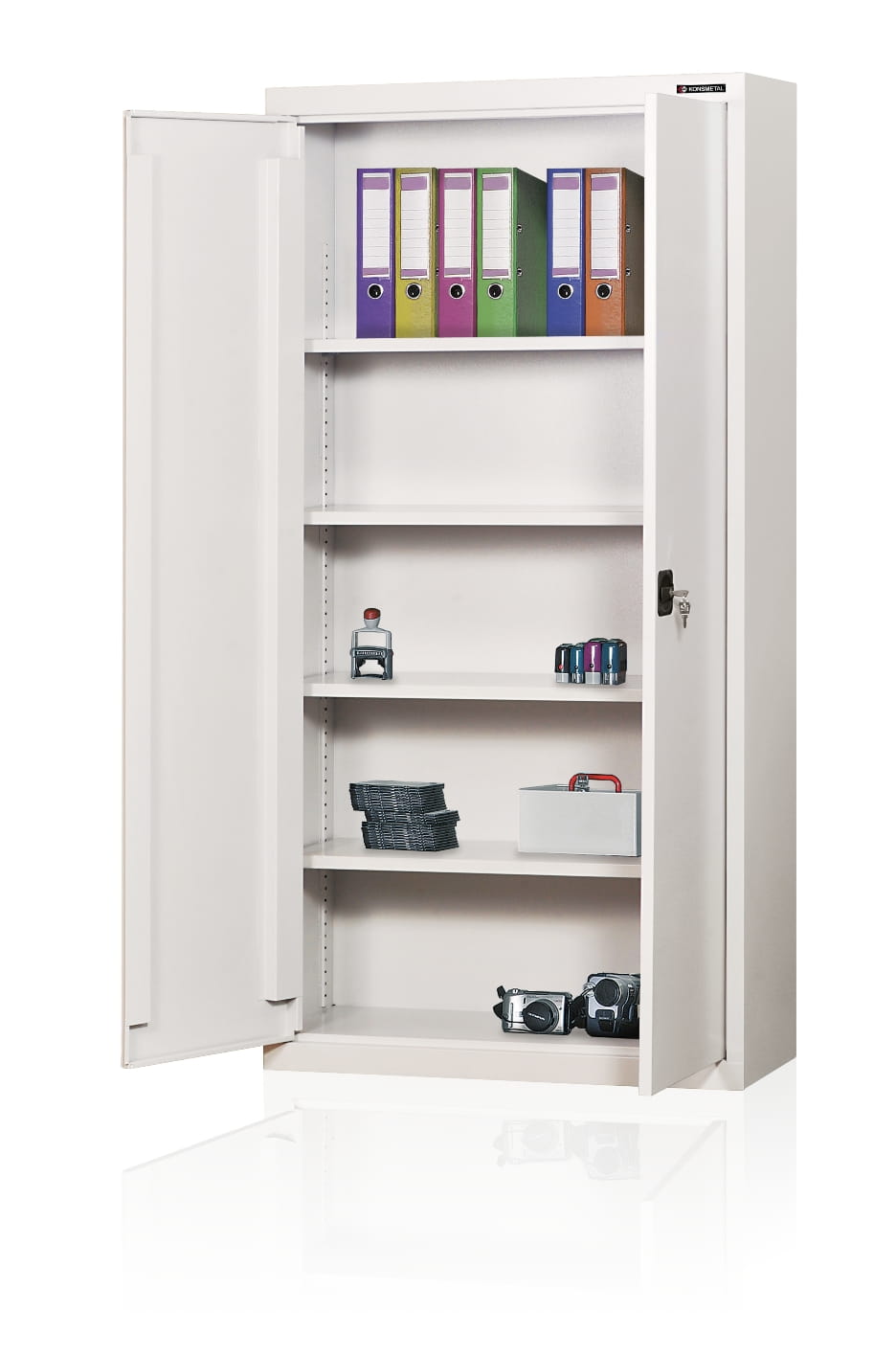 Wymiary zewnętrzne:wys.1990 | szer.800 | gł.420 mmWymiary wewnętrzne:wys.1915 | szer.785 | gł.362 mmWaga:62 Kg